Пояснительная запискаСовременный мир требует от человека умения развивать собственную функциональную компетенцию: умение ориентироваться в информационных потоках, способность к самообразованию, к повышению квалификации. Поэтому в настоящее время актуально воспитание научного мышления, т.к. оно позволяет развивать человеческую личность, придает устойчивость человеческой психике в быстро меняющемся мире, формирует у человека строгое отношение к новой формации, новым идеям. Развитию подобных качеств у подрастающего поколения может способствовать исследовательская деятельность,  так как самые ценные и прочные знания те, что добыты самостоятельно, в ходе собственных творческих изысканий.Программа кружка «Исследователь” рассчитана на учащихся  10-11 классов, т.к. в этих классах учащиеся имеют достаточно знаний, необходимых для эффективных занятий исследовательской деятельностью. Причиной выбора данного возрастного промежутка послужил учет особенностей формирования отношений и взаимодействий ребёнка с окружающей его природой в данный возрастной период. Школьникам этого возраста свойственны высокая познавательная активность, направленная в окружающий мир, к широкому кругу явлений, социальной и природной действительности, стремление к общению с природой и  к познанию и исследованию мира в котором они живут. Однако узкие временные рамки урока не позволяют в полной мере использовать потенциал исследовательской деятельности для развития учащихся в школе. В этой связи большое значение имеет форма работы с детьми в системе дополнительного образования, нацеленной на формирование учебных исследовательских умений у обучающихся.  Сложность организации работы объединения заключается в том, что учащихся в своем большинстве не  имеют представления об  ученическом  исследовании и не имеют опыта публичного выступления на научно-практических конференциях. Но есть и те, кто включается в работу объединения вполне осознанно. Это вызывает необходимость дифференцированного подхода при планировании занятий. Большое внимание уделяется индивидуальной работе при организации исследовательской работы Актуальность данной программы объясняется возросшей потребностью современного информационного общества в принципиально иных молодых людях, владеющих навыками научного мышления, умеющих работать с информацией, обладающих способностью самостоятельно осуществлять исследовательскую, опытно - экспериментальную и инновационную деятельность.  Развитие личности, формирование  информационных  и коммуникационных, исследовательских  умений и компетенций -именно на решение этой проблемы направлена предлагаемая программа.Цель программы: Развитие интеллектуально-творческого потенциала личности путём совершенствования его исследовательских способностей в процессе саморазвития.Задачи программы:Образовательные:обучение алгоритмам выполнения исследования, написания и представления исследовательской работы; формирование и совершенствование знаний и умений у школьников в области информационной культуры (самостоятельный поиск, анализ, семантическая обработка информации из литературы, прессы и Интернета, обучение восприятию и переработке информации из  СМИ);формирование умений находить, готовить, передавать, систематизировать  и принимать информацию  с использованием компьютера, мультимедиа. обучение умению правильно выбирать источники информации в соответствии с учебной задачей и реальной жизненной ситуацией;Воспитательные:воспитать  у школьников  понимание необходимости саморазвития и самообразования как залога дальнейшего жизненного успеха;привить навыки рефлексии;Развивающие:развивать интеллектуальные, творческие способности;развивать умение аргументировать собственную точку зрения;совершенствовать навыки  познавательной самостоятельности учащихся;развитие  толерантности  и коммуникативных навыков  (умение строить свои отношения, работать в группе, с аудиторией);Ожидаемые результаты:Исследовательские умения:− Приобретение учащимися практических навыков исследовательской деятельности.Выполнение простейших  исследований. -оформлять исследовательские работы в соответствии с требованиями; (логически выстраивать текстовой материал; обрабатывать результаты экспериментальной деятельности., строить и анализировать схемы, диаграммы, графики по результатам измерений; создавать презентации)-Пропаганда здорового образа жизни.О результатах реализации программы можно судить по уровню усвоения школьниками заявленных знаний, умений и навыков. Параметром внутренней диагностики служит уровень компетентности воспитанников в области информационной, коммуникативной и исследовательской деятельности.Результаты работы каждого воспитанника оцениваются по итогам выступлений на научно-практических конференциях, конкурсах исследовательских работ учащихся, как очных, так и заочных, по результатам практических работ. Формы работы :В работе объединения предполагается, наряду с лекциями, беседами, занятиями с использованием ИКТ, использование познавательных игр, экскурсий, диспутов, практической работы на местности, проведение морфометрических исследований. Данные формы работы выбраны  в связи с основной направленностью работы кружка - исследовательская деятельность учащихся. Поэтому теоретический материал сведен к минимуму и предполагает изучение вопросов связанных  с основными темами исследований. Практическая часть программы предусматривает выполнение проектных и исследовательских работ, проведение экскурсий. Режим проведения занятийПрограмма  рассчитана на 34 часа (1 час в неделю).Занятия проводятся 1 раз в неделю по 1 академических часаУчебно-тематический план кружка «Исследователь»Содержание программы (34 часа)I.   Введение (3 час.)Введение в предмет. Личностные качества учащегося- исследователя. Выявление интересов, мотивы деятельности и творчества ребенка, индивидуальный  выбор темы для дальнейшего исследования или проекта. Интернет; правила работы с ним. Практическая работа: тестирование2. Методология научного творчества (7 часов). Что такое исследования? Общие направления исследований. Виды исследований. Знания, умения, навыки, необходимые в исследовательском поиске. Обоснование актуальности выбранной темы, постановка цели и конкретных задач исследования, определения объекта и предмета исследования, выбор методов и методики проведения исследования, описание процесса исследования, обсуждение результатов исследования, формулирование выводов и оценка полученных результатов. Основные понятия исследовательской работы:  гипотеза, метод исследования, идея, ключевое слово, обзор, объект исследования, предмет исследования, проблема и др.Практическая работа: сообщения об заинтересовавших учащихся исследованиях и исследователях. 3. Работа над основной частью исследования (13 часов).Выбор темы. Обоснование ее актуальности. Формулировка цели и конкретных задач исследования. Определение объекта и предмета исследования. Составление индивидуального плана. Поиск источников и литературы, отбор фактического материала. Сбор первичной информации и ее организация. Основы научного исследования Выбор темы для индивидуального или группового  исследования или проекта. . Обоснование выбранной темы.   Алгоритм выполнения учебно-исследовательской работы. Проблема, выдвижение гипотез, формулирование целей и задач исследования .Составление рабочего плана исследования. Планирование исследовательской деятельности. Проведение исследования: наблюдения, эксперименты, сбор информации - отбор и анализ методической и научно- популярной литературы по выбранной теме. Обработка результатов исследования. Формы и методы организации исследовательской деятельности. Методика сбора материала для исследовательской работы. Методы работы со справочниками, словарями, энциклопедиями, диаграммами, картосхемами, таблицами. Работа в  Интернет; поиск в Интернете. Особенности чтения научно- популярной и методической литературы. Чтение- просмотр, выборочное, полное (сплошное), с проработкой и изучением материала.  Методы обработки результатов наблюдений и исследований.Практическая работа. Сбор материалов для исследовательской работы. Работа  с источниками информации. Индивидуальная работа над проектами и исследованиями.Работа с Интернет. Контроль: устный отчет о работе по теме исследования на заседании объединения.Практическая работа: Работа над планом исследования по выбранной теме, выбор методик исследования, формулирование целей и задач исследования Контроль: готовый план исследования по выбранной теме. Работа с научной литературой. Индивидуальные консультации. Заключение. Результаты работы.Практические занятия по тренировке умений задавать вопросы.4. Оформление исследовательской работы (3 часа).Структура содержания исследовательской работы: титульный лист, оглавление, введение, основная часть, заключение, приложения. Оформление списка литературы и источниковКнига как один из главных источников информации. Умение работать с библиотечным каталогом, словарями, справочниками, энциклопедиями. Интернет, умение работать в интернете для поиска информации. Прочие источники информации: карты, схемы, фото, рисунки, диаграммы и т.д.Практическая работа: Подготовка сообщений по теме занятия, работа с источниками информации - энциклопедиями, научно-популярной литературой, Интернет. Оформление титульного листа. Оформление страниц “Введение”, “Содержание”, “Используемая литература”.Логическое построение текстового материала в работе. Наглядный материал. Построение и размещение диаграмм, графиков, таблиц, схем и т.д. Отбор и размещение рисунков, фотографий. Научный язык и стиль. Сокращения, обозначения. Объем исследовательской работы. Эстетическое оформление. Обработка и оформление результатов экспериментальной деятельности. Выводы и оформление “Заключения”.Тезисы. Подготовка презентации по теме исследовательской работы или проекта.Практическая работа: обработка результатов исследования, оформление исследовательской  работы .Подготовка тезисов. Подготовка компьютерной презентации с помощью программы «Мастер презентаций»Формы контроля: готовая набранная на компьютере исследовательская работа. На промежуточном контроле: оформленный титульный лист, введение, заключение, Список литературы, тезисов и презентации результатов исследования. Что нужно знать выступающему перед аудиторией? Как отобрать материал для выступления? Выступления с докладами в начальной школе,  перед членами своего объединения,на школьных и районных научно-практических конференцияхПрактическая работа: отработка навыка выступления перед аудиторией, отработка приемов использования презентаций, наглядного материала.5. Представление результатов исследовательской работы (8 часов).  Подготовка к презентации работы. Требование к докладу и электронной презентации.  Методическое обеспечение занятий.                                Список литературы: 1.Данилова В.Л. ,Дерюгина Н.Б. Основы ученического исследования. Ижевск. .2.Следопыт. М.,»Физкультура и спорт», .3.Величковский Б.Т., Кирпичев В. И., Суравегина И.Т. Здоровье человека и окружающая среда. Учебное пособие. М.: Новая школа,1997. – 240с6.Горлов А.А. Жить в согласии с природой. – М., 20037.Методические указания по организации научно-исследовательской работы учащихся / Под общ. ред. Л.В.Егорова – Чебоксары. 1999. – 106с.8.Мурманцев В.С., Юшкин Н.В. Человек и природа. – М.: 20019.Хрипкова А.Г. Возрастная физиология                       Список рекомендуемой литературы                                  для детей и родителей:1. Горлов А.А. Жить в согласии с природой. – М., 20032.Каневский З. Крик о помощи // Знание – сила, 1990. - №13.Лаптев Л.П. Азбука закаливания. -.:ФиС, 19984.Мурманцев В.С., Юшкин Н.В. Человек и природа. – М.: 20015.Гладкий Ю.Н., Лавров С.Б.Дайте планете шанс. М.: Просвещение,1996
6.Дольник В.Неразумное дитя биосферы.М. Просвещение, 1996№темаКоличеств часовпримечание1Введение Цель, задачи, специфика занятий, общие требования. Наука и научное мировоззрение.12-3Виды исследовательских работ: доклад, тезисы доклада, стендовый доклад, литературный обзор, рецензия, научная статья, реферат, проект.24-5Методология научного творчества (7 часов).  обоснование актуальности выбранной темы, постановка цели и конкретных задач исследования, определения объекта и предмета исследования, выбор методов и методики проведения исследования, описание процесса исследования, обсуждение результатов исследования, формулирование выводов и оценка полученных результатов.26-7Основные понятия исследовательской работы:  гипотеза, метод исследования, идея, ключевое слово, обзор, объект исследования, предмет исследования, проблема и др.28Методы научного познания: наблюдение, сравнение.19-10Поиск информации: виды информации (обзорная, реферативная), методы поиска информации.211-13Работа над основной частью исследования (13 часов).Выбор темы. Обоснование ее актуальности. Формулировка цели и конкретных задач исследования. Определение объекта и предмета исследования.314-16Составление индивидуального плана.317-20Поиск источников и литературы, отбор фактического материала. Сбор первичной информации и ее организация. Работа с научной литературой. Индивидуальные консультации.421-23Заключение. Результаты работы.324Оформление исследовательской работы (3 часа).Структура содержания исследовательской работы: титульный лист, оглавление, введение, основная часть, заключение, приложения. Оформление списка литературы и источников.125Цитирование. Ссылки. Сноски.126Общие правила оформления работы:  формат, объем, шрифт, интервал поля, нумерация страниц, заголовки.127-28Представление результатов исследовательской работы (8 часов).Составление тезисов (краткое содержание работы). Аннотация.229-31Подготовка к презентации работы. Требование к докладу и электронной презентации.332-34Культура выступления и ведения дискуссии: соблюдение правил этикета, ответы на вопросы, заключительное слово.Индивидуальная работа.3Итого34 ч.№п/птемаФорма занятийПриемы,методыДидактич. материалыОснащениеФормы контроля1ВведениеЭкскурсия,беседа,индивидуальные,групповые,консультацииИнформационные,ИКТИнтернет,компьютер,тестирование2Что такое исследование?деловые игры, лекции, консультации, практические занятия, самостоятельная работа, Диспуты, беседы, практикумы, лекции,индивидуальная работа, групповая работа,  Поисковые, проблемное обучение, наблюдение, исследование, игровые методы, ИКТ, проектная деятельностьКарты, таблицы, компьютер, мультьмедийный проектор,презентации,Интернет,электронный словарь,справочники и т.д.  подготовленное сообщение3Как правильно формулировать и задавать вопросыПрактические занятия, самостоятельная работа, беседы, практикумы, лекции, индивидуальная работа, групповая работаПоисковые, проблемное обучение, компьютер, мультьмедийный проектор,презентации,Интернет,электронный словарь,справочники и т.д.создание банка идей в виде вопросов4Учимся работать с источниками информацииПрактические занятия, самостоятельная работа, Диспуты, беседы, практикумы, лекции, индивидуальная работа, групповая работаПоисковые, проблемное обучение, наблюдение, исследование, игровые методы, ИКТ, проектная деятельностьКарты, таблицы, коллекции минералов, гербарий растений, таблицы компьютер, мультьмедийный проектор,презентации,Интернет,электронный словарь,справочники выступления с сообщениями.Умение пользоваться Интернет5Учимся выдвигать гипотезысеминары, практикумы,творческ работа ,Беседы, сообщения учащихся, групповая работа Поисковые, проблемное обучение, наблюдение, исследование, игровые методы, ИКТ,таблицы компьютер, мультьмедийный проектор, презентации, Интернет, словари, справочникиОбсуждение выдвинутых гипотез6Основы исследовательской деятельности  Практические занятия, самостоятельная работа,  беседы, практикумы, лекции, индивидуальная работа, групповая работаИКТ, проектная деятельность, Информационные,Интернет,компьютер, словари, справочникиготовый план исследования по выбранной теме. Написанное Введение к исследовательской работе7Формы и методы организации исследовательской деятельностиПрактические занятия, самостоятельная работа,  беседы, практикумы, лекции, индивидуальная работа, групповая работаИКТ, проектная деятельность, Информационные,проблемно-поисковыеИнтернет,компьютер, словари, справочникиустный отчет о работе по теме исследования на заседании объединения8Оформление исследовательских работИндивидуальная работа, консультации, конференции, тренингиКонсультации, исследования, ИКТ, проектная деятельностькомпьютер, Интернет, справочники, словари, научно-популярная литература, программа PawerPointготовая набранная на компьютере исследовательская работа9Отработка навыков публичного выступления.Индивидуальная работа, консультации. Выступления учащихсяКонсультации,проговариваниевыступление перед аудиторией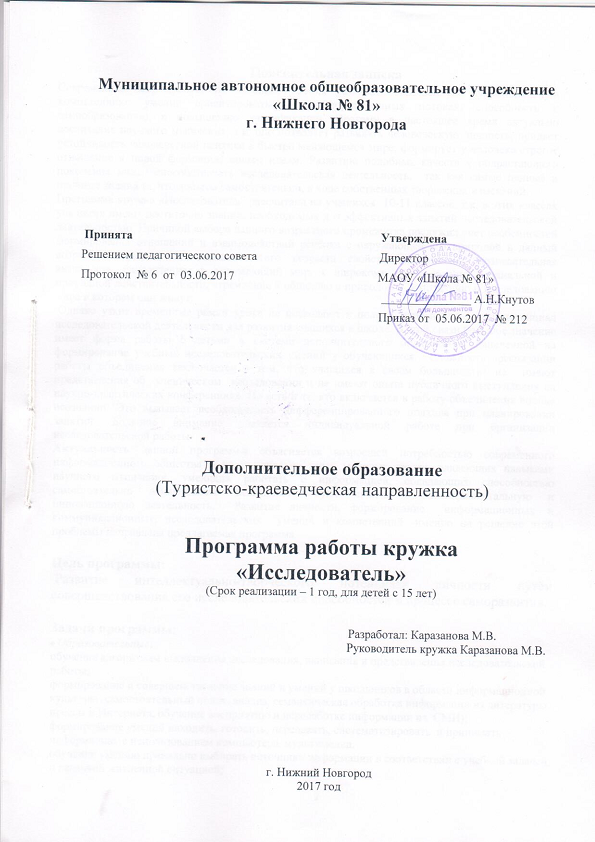 